Сумська міська радаВиконавчий комітетРІШЕННЯвід  30.06.2016    №  358          З метою приведення у відповідність до вимог постанови Кабінету Міністрів України від 03.12.08 № 1081 «Про затвердження Порядку проведення конкурсу з перевезення пасажирів на автобусному маршруті загального користування» (зі змінами), керуючись частиною першою статті 52 Закону України «Про місцеве самоврядування в Україні», виконавчий комітет Сумської міської радиВИРІШИВ:Внести зміни до додатку рішення виконавчого комітету Сумської міської ради від 17.05.2016 № 281 «Про організацію проведення конкурсу з перевезення пасажирів на міських автобусних маршрутах загального користування в м. Суми», а саме:Доповнити Розділ І Умов проведення конкурсу з перевезення пасажирів на міських автобусних маршрутах загального користування в м. Суми пунктами 1.12., 1.13., 1.14., 1.15., 1.16., 1.17., 1.18. наступного змісту:«1.12. Фінансування проведення конкурсу здійснюється органами місцевого самоврядування за рахунок коштів, внесених перевізниками-претендентами як плата за участь у конкурсі.1.13. Перевізник-претендент, який бере участь у кількох конкурсах, вносить плату за участь у кожному конкурсі окремо.1.14. Кошти, сплачені за участь у конкурсі, повертаються повністю у разі, коли конкурс не відбувся або переможця не було визначено з вини Організатора (представника Організатора), а також перевізникам-претендентам, які подали достовірну інформацію, у разі настання обставин, визначених підпунктом 1 пункту 55 Постанови від 3 грудня 2008 року №1081. Для повернення коштів перевізник-претендент подає заяву за формою згідно з додатком 3 Постанови від 3 грудня 2008 року №1081.1.15. Перевізникам-претендентам, які не стали переможцями конкурсу або не допущені до участі у конкурсі, плата за участь у конкурсі не повертається і використовується на покриття витрат, пов'язаних з підготовкою, проведенням конкурсу та підготовкою матеріалів.1.16. У разі коли перевізник-претендент до початку проведення конкурсу офіційно відмовився від участі у конкурсі, йому повертається частина суми, сплаченої за участь у конкурсі: за умови відкликання заяви до завершення приймання документів - 80 відсотків плати; за умови відкликання заяви після завершення приймання документів, але до проведення конкурсу - 60 відсотків.1.17. Залишок невикористаних коштів отриманих, як плата за участь у конкурсі перераховуються у дохід міського бюджету.	1.18. Скарги за результатами конкурсу можуть подаватися протягом 10 днів з дати його проведення та розглядатися Організатором протягом 30 днів з дня надходження скарги від перевізника-претендента. Неврегульовані Організатором спори розв'язуються в установленому порядку. Скарги, що надійшли з порушенням установленого строку, не розглядаються.».Дане рішення набирає чинності з моменту оприлюднення.Відділу інформаційних технологій та комп’ютерного забезпечення Сумської міської ради (Бєломар В.В.) оприлюднити дане рішення згідно чинного законодавства.Міський голова								        О.М. ЛисенкоЯковенко С.В., 700-667Розіслати: Бєломару В.В., Яковенку С.В.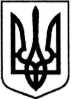 Про внесення змін до рішення виконавчого комітету Сумської міської ради від 17.05.2016 № 281 «Про організацію проведення конкурсу з перевезення пасажирів на міських автобусних маршрутах загального користування в                      м. Суми» (зі змінами)